      新 聞 資 料（101.6.29）本署檢察官指揮警調查獲偽鈔集團，初估已有逾20萬元之偽鈔流入市面，專案小組持續追查偽鈔流向高雄地檢署鄭益雄檢察官接獲情資指出，市面上有大批面額新臺幣（下同）2,000元之偽鈔流通，嚴重影響交易安全、金融秩序。鄭檢察官隨即指揮法務部調查局高雄市調查處、高雄市政府警察局岡山分局組成專案小組嚴密蒐證，發現涉嫌販毒之陳○月疑似因為遭到上游販毒者「黑吃黑」，購得以冰糖混充之甲基安非他命毒品，而受有損失10幾萬元，心有不甘，遂夥同陳○明偽造面額2,000元之鈔票，以便向上游毒梟購買毒品，將損失部分拐騙回來。陳○明遂透過網際網路自行研究製造偽鈔之技術，再以市售之影印機、紙筆等文具用品，製作面額2,000元之偽鈔，所製成之偽鈔成品即交由陳○月混夾在真鈔中，用以購買毒品；而陳○明若缺錢花用時，亦會少量製作2至3張偽鈔，以供其前往護膚坊、燒烤店消費，或乘機換取真鈔。專案小組初步估計已有約逾20萬元之面額2,000元偽鈔流入市面。經檢察官指揮法務部調查局高雄市調查處、高雄市政府警察局岡山分局、內政部警政署保安警察大隊第三總隊，於101年6月26日前往陳○月等人住居所，扣得面額2000元之偽鈔1張、第二級毒品甲基安非他命約12公克、毒品吸食器等物，並拘提陳○月、逮捕陳○明等人到案。經檢察官訊問後，認陳○月犯罪嫌疑重大，且有滅證、串證之虞，向法院聲請羈押禁見獲准；陳○明另涉有施用毒品案送執行觀察、勒戒。全案依涉嫌違反毒品危害防制條例、妨害國幣懲治條例等罪嫌偵辦，檢察官將指揮專案小組擴大偵辦並持續追查偽鈔流向。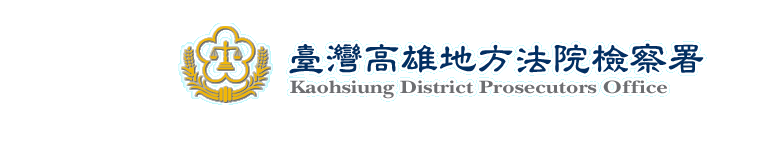 